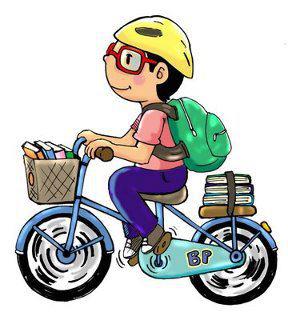 โดยสำนักปลัดองค์การบริหารส่วนตำบลหาดนางแก้วโทร. 0-3721-8613      โลกของเราทุกวันนี้ สิ่งแวดล้อมมีการเปลี่ยนแปลงไปเป็นอย่างมาก                  การเพิ่มขึ้นของอุณหภูมิโลก  ที่เกิดจากกิจกรรมของมนุษย์ทำให้ปริมาณก๊าซเรือนกระจก (Greenhouse Gases) ได้แก่ คาร์บอนไดออกไซด์ มีเทนไนตรัสออกไซด์ ฯลฯ ในบรรยากาศเพิ่มมากขึ้นเป็นเหตุให้เกิดภาวะเรือนกระจก (Greehouse Effect)รุนแรงกว่าที่ควรจะเป็นตามธรรมชาติ และส่งผลให้อุณหภูมิพื้นผิวโลกสูงขึ้นที่เรียกว่า ภาวะโลกร้อน  ปัจจุบันปัญหาการเปลี่ยนแปลงภูมิอากาศ เกิดจากกิจกรรมของมนุษย์นั้นส่วนใหญ่เกี่ยวข้องกับการดำเนินชีวิตโดยเฉพาะอย่างยิ่งการผลิตของเสีย ได้แก่มูลฝอย สิ่งปฏิกูล น้ำเสีย ตลอดจน การใช้สารเคมี เป็นต้น และจากการพัฒนาประเทศที่ผ่านมามุ่งเน้นให้เกิดการขยายตัวทางเศรษฐกิจเป็นหลัก ทำให้ต้องเผชิญปัญหาด้านสิ่งแวดและสุขภาพตามมา แนวทางการแก้ไขเพื่อลดปัญหาดังกล่าวก็คือ การร่วมมือกัน ในการลงมือปฏิบัติ และการสร้างการมีส่วนร่วมให้เกิดขึ้นภายในหน่วยงาน รวมทั้งประชาชนทั่วไป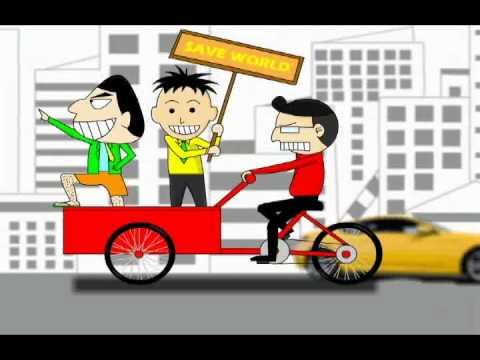 การปั่นจักรยานดีอย่างไร่	1.  ประสิทธิภาพสมอง : การปั่นจักรยานช่วยกระตุ้นการสร้างเซลล์สมองส่วน Hippocampus  ซึ่งเป็นส่วนที่ใช้บันทึกความทรงจำ	2.  ลดอาการปวดหลัง : การเคลื่อนไหวส่วนขาช่วยกระตุ้นเพิ่มความแข็งแรงให้กับกล้ามเนื้อส่วนหลังด้านล่าง	3.  เพิ่มสรรถภาพทางเพศ : ผลการวิจัยจากมหาวิทยาลัยคอร์เนล พบว่านักกีฬาจักรยานมีสรรถภาพทางเพศเหมือนกับคนที่อายุอ่อนกว่า 4-5 ปี	4.  กล้ามเนื้อแข็งแรง : การปั่นจักรยานช่วยกระตุ้นใช้งานกล้ามเนื้อเกือบทุกส่วนของร่างกาย	5.  สุขภาพจิตดี : การออกกำลังกายช่วยลดความกังวลความเครียดและปัญหาด้านจิตใจ	6.  หัวใจ : การปั่นจักรยานเป็นประจำช่วยลดต้นเหตุของปัญหาเกี่ยวกับหัวใจถึง 50%	7.  ขับถ่ายง่ายขึ้น : การปั่นจักรยานช่วยกระตุ้นให้อาหารผ่านลำไส้ได้รวดเร็วขึ้นพร้อมเพิ่มกำลังในการบีบรัดตัวของลำไส้	8.  ข้อต่อกระดูก : การเคลื่อนที่เป็นวงกลมของข้อต่อช่วยส่งผลดีต่อกระดูกอ่อนและช่วยลดอาการข้อเสื่อมการปั่นจักรยานลดน้ำหนัก              การขี่จักรยานออกกำลังกายช่วยให้ร่างกายเผาผลาญแคลอรี่ได้มากวิธีหนึ่ง ซึ่งเหมาะสำหรับผู้ที่ต้องการลดน้ำหนัก และขจัดไขมันส่วนเกินออกจากร่างกาย โดยที่ไม่ต้องไปเสียเงินเข้าคอร์สตามสถาบันความงามต่าง ๆ ให้สิ้นเปลืองแต่อย่างใด ซึ่งการขี่จักรยานเพียง 1ชั่วโมง สามารถเผาผลาญพลังงานได้มากกว่า 600 แคลอรี่ เลยทีเดียว และหากยิ่งขี่ขึ้นภูเขาด้วยแล้วล่ะก็ ยิ่งเผาผลาญได้มากอีกหลายเท่าตัว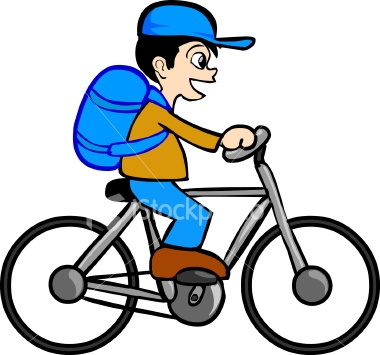 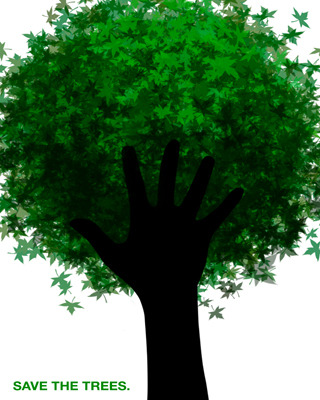 ปั่นจักรยานรักษ์โลกช่วยลดปัญหาโลกร้อนได้! “จักรยาน”เป็นวิธีการเดินทางที่ไม่ต้องง้อน้ำมัน พลังจากสองขาปั่นสองล้อช่วยให้เดินทางถึงที่หมายได้เพียงแค่ใช้พลังงานจากสองขาของเรา  จึงไม่ก่อให้เกิดมลพิษช่วยลดการปล่อยก๊าซคาร์บอนไดออกไซด์  ประหยัดค่าใช้จ่าย  และเพิ่มคุณภาพชีวิตให้กับพลเมืองเพราะฉะนั้นเราควรลดเมืองร้อนด้วยมือเรา โดยการลดการใช้พลังงาน  ลดการปล่อยก๊าซเรือนกระจก รวมถึงการเพิ่มพื้นที่สีเขียวเพื่อเพิ่มแหล่งดูดซับก๊าซคาร์บอนไดออกไซด์ หันมาปั่นจักรยานกันเถอะ!5 วิธีลดภาวะโลกร้อน	 1.  ขี่จักรยาน ประหยัดพลังงาน แถมได้สุขภาพดี
รถยนต์ส่วนตัวจอดไว้ที่บ้านบ้างก็ได้ แล้วออกมาขี่จักรยาน ใช้รถโดยสารประจำทาง หรือเดินเมื่อต้อง ไปทำกิจกรรม หรือธุระใกล้ๆ บ้าน เพราะการขับรถยนต์น้อยลง หมายถึงการใช้น้ำมันลดลง และลดการปล่อยคาร์บอนไดออกไซด์ด้วย	2.  เติมน้ำมันชีวภาพ รักษาสิ่งแวดล้อม
เปลี่ยนมาใช้พลังงานชีวภาพ เช่น ไบโอดีเซล เอทานอล ให้มากขึ้นเพื่อลดการใช้พลังงานประเภทน้ำมัน แถมราคาถูกกว่าด้วย	3.  eco-car ประหยัดพลังงานช่วยชาติ
เลือกซื้อรถยนต์ที่มีขนาดเหมาะสมกับขนาดครอบครัว และประโยชน์ในการใช้งาน รวมทั้งเลือกรุ่นที่เป็นมิตรกับสิ่งแวดล้อมมากที่สุด เพื่อโลก และตัวคุณเอง	4.  ทางเดียวกัน ไปด้วยกัน
บ้านใกล้กันไปด้วยกันสิ ร่วมกันประหยัดน้ำมันแบบ Car Pool ช่วยประหยัดน้ำมันและยังเป็นการลดจำนวนรถติดบนถนนช่วยลดการปล่อยคาร์บอนไดออกไซด์ทางอ้อม แถมที่สำคัญ ยังได้เพื่อนใหม่ด้วยนะเออ (แต่อย่าเล่นโทรศัพท์ขณะขับรถนะครับ โดนจับปรับไม่รู้นะ)	5.  เครื่องใช้ไฟฟ้าที่ไม่ได้ใช้ ก็ปิดซะ
ลดการใช้พลังงานในบ้าน ด้วยการปิดโทรทัศน์ คอมพิวเตอร์ เครื่องเสียง และเครื่องใช้ไฟฟ้าต่างๆ เมื่อไม่ได้ใช้งาน จะช่วยลดคาร์บอนไดออกไซด์ได้ประมาณ 455 กิโลกรัมต่อปี